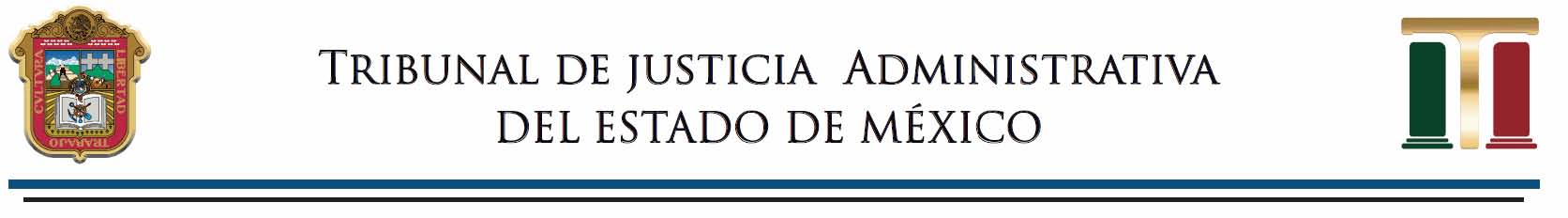 RAZÓN DE IMPOSIBILIDAD DE ENTREGAR OFICIO ÓRGANO ______________________________________ JUICIO, RECURSO O PROCEDIMIENTO ____________ En _______________________, Estado de México, siendo las ___________ horas con ___________ minutos del día ____________ del mes___________ del dos mil _________, el Licenciado (NOMBRE Y APELLIDOS DEL ACTUARIO), Actuario adscrito a (SECCIÓN O SALA) del Tribunal de Justicia Administrativa del Estado de México, hago constar que siendo las diez horas con treinta minutos de la fecha en que se actúa, me constituí en las oficinas de la Coordinación de Litigación de la Fiscalía General de Justicia del Estado de México, con la finalidad de entregar el oficio _______________****/2019, dirigido al Agente del Ministerio Público Federal adscrito al Juzgado de Ejecución de Sentencias de Toluca, Estado de México, por conducto del Coordinador General de Litigación de la Fiscalía General de Justicia del Estado de México, derivado del juicio _______***/2018, lugar donde fui informada por la persona encargada de oficialía, que no podía recibir el citado oficio, en virtud de que la Fiscalía del Estado de México, no tiene Agentes del Ministerio Público Federales, por lo que dentro de su institución dicha autoridad es inexistente, razón por la cual no es posible entregar el oficio aludido, con lo que doy cuenta, a fin de que se sirva ordenar lo que conforme a derecho proceda. Doy fe. (Se anexa oficio).ACTUARIO ADSCRITO A LA _________ SECCIÓN O SALA DEL TRIBUNAL DE JUSTICIA ADMINISTRATIVA DEL ESTADO DE MÉXICO (NOMBRE Y FIRMA) 